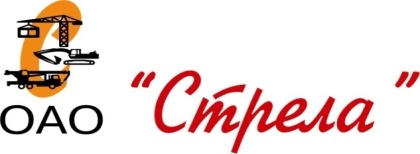 ДОГОВОР  ОКАЗАНИЯ УСЛУГ №__-У(выделение автотранспорта и механизмов) г. Тамбов                                                                                                         __ _____ ___ г.Открытое акционерное общество «Стрела» (ОАО «Стрела»), именуемое в дальнейшем «Исполнитель», в лице технического директора Масленникова Павла Геннадьевича, действующего на основании Доверенности № 1 от 11.01.2016 г., с одной стороны, и ______________________________,  именуемое в дальнейшем «Заказчик», в лице генерального директора ______________________, действующего на основании Устава, с другой стороны, при совместном упоминании именуемые - Стороны, заключили настоящий договор о нижеследующем:1. Предмет договора1.1. Исполнитель обязуется по письменным заявкам Заказчика оказывать услуги по предоставлению (выделению), управлению и технической эксплуатации строительных и иных механизмов на объектах Заказчика, а Заказчик обязуется создать Исполнителю необходимые условия для оказания данных услуг, и оплатить их в порядке и на условиях, определенных настоящим договором.2. Стоимость услуг, порядок расчета2.1. Стоимость оказываемых услуг определяется по планово-расчетным ценам и коэффициентам Исполнителя,  действующим на момент оказания услуг,  с учетом фактически оказанных услуг. 2.2. Заказчик не позднее чем за один день до предоставления механизма или автотранспорта производит  предоплату в размере 100% от ожидаемого объема выполнения по каждой поданной заранее заявке на выделение техники.2.3. Окончательная стоимость услуг определяется по фактически отработанному времени каждой единицы механизма и автотранспорта с учетом  НДС и разница подлежит доплате, либо возврату в течение  трех дней с даты оказания услуг на основании выставленного счета.  2.4. Срок подписания Заказчиком актов об оказании услуг и справок для расчета за выполненные работы (услуги) формы №ЭСМ-7 - не более 3-х суток со времени предъявления их Исполнителем. Основанием для оформления актов и справок служат сменные рапорта, подписанные Заказчиком.При несогласии с определением объема и стоимости оказанных услуг Заказчик подписывает акт об оказании услуг и справку для расчета за выполненные работы (услуги), изложив особое мнение, и обращается в арбитражный суд. До решения арбитражного суда объем и стоимость оказанных услуг принимаются по данным Исполнителя.В случае, если Заказчик не подписывает акт  об оказании услуг и справку для расчета за выполненные работы (услуги) (в том числе с особым мнением) и не направляет Исполнителю подписанные акты и справки  свыше 14 дней с даты их получения, то объем и стоимость оказанных услуг принимаются по данным Исполнителя по односторонне подписанному акту об оказании услуг и справке для расчета за выполненные работы (услуги). 2.5. Заказчик компенсирует Исполнителю расходы по зарплате машинистам, работающим в выходные дни по заявкам Заказчика.Исполнитель  _______________                                                                                   Заказчик  _______________2.6. Заказчик обеспечивает жильем на время выполнения услуг работников Исполнителя  и возмещает командировочные расходы (354 руб., в т.ч. НДС 18%  одни сутки) при работе за пределами Тамбовского района.2.7. Документы, переданные по факсимильной связи и электронной почте (в том числе настоящий договор, приложения, дополнительные соглашения к нему, заявки, акты о приемке выполненных работ, справки о стоимости выполненных работ и затрат, иные документы) имеют полную юридическую силу с последующим направлением оригиналов.3. Порядок учета работы механизма3.1. Учет работы механизмов и автотранспорта производится на основании рапортов о работе строительной машины (механизма) и путевого листа строительной машины.3.2. Рапорта и путевые листы ежедневно оформляются ответственным представителем Заказчика с указанием в них наименования объекта, наименовании машины или механизма, ФИО машиниста, количества отработанного времени. Рапорта и путевые листы подписываются представителем Заказчика и скрепляются печатью или штампом предприятия Заказчика. Оформленные рапорта и путевые листы являются документом, подтверждающим факт работы механизма и автотранспорта и, соответственно, фактом оказания услуг.3.3. Время работы механизмов и автотранспорта за один день должно быть не менее трех  машино-часов. В противном случае Исполнитель оставляет за собой право не выделять механизмы и автотранспорт.3.4. Время  нахождения   механизмов и автотранспорта у Заказчика исчисляется с момента выезда с предприятия Исполнителя и до момента возвращения на предприятие Исполнителя с учетом нормального расчетного времени на прогон механизма  (автотранспорта).4. Условия и сроки оказания услуг4.1. Услуги, оказываемые по настоящему договору, производятся на основании заявки Заказчика, направляемой Исполнителю не менее чем за двое суток до предполагаемого времени начала работ. В заявке указывается характер услуг, наименование и количество механизмов, ориентировочное время оказания услуг, наименование и адрес объекта, а также другие имеющее значения условия.4.2. Заказчик предоставляет заявку на работу автотранспорта и механизмов по факсу или электронной почте.Стороны признают заявки, переданные по факсу или электронной почте при условии наличия на заявке исходящего номера, даты, подписи руководителя и печати Заказчика с последующим предоставлением оригиналов в течение срока действия настоящего договора. Заявки должны быть оформлены на фирменном бланке Заказчика.4.3. Продление времени оказания услуг по заявке осуществляется только при наличии свободной от работы техники.4.4. Эксплуатацию механизмов осуществляют работники Исполнителя, находящиеся с ним в трудовых отношениях.4.5. Производством работ руководит ответственный представитель Заказчика.4.6. Стороны обеспечивают соблюдение норм и правил техники безопасности при организации и эксплуатации механизмов на объекте.4.7.  Исполнитель вправе не выделять механизмы и автотранспорт Заказчику, если:- Заказчик не произвел предоплаты, предусмотренной п.2.2. настоящего договора,- Заказчик  имеет задолженность по оплате услуг по настоящему договору,- Исполнитель не располагает свободными механизмами и автотранспортом.5. Обязанности ИсполнителяИсполнитель обязуется:5.1. Оказать предусмотренные настоящим договором услуги в объеме и в сроки, Исполнитель  _______________                                                                                   Заказчик  _______________указанные в настоящем договоре после получения оплаты. Обеспечить оказание услуг в соответствии с технической документацией, нормами и правилами.5.2. Обеспечить управление и исправность механизмов и автотранспорта в течение времени оказания услуг на объекте, в случае возникновения неисправностей обеспечить их устранение или замену механизмов и автотранспорта.5.3. Обеспечить механизмы горюче-смазочным материалом, укомплектовать механизмы экипажами механизаторов, имеющих специальную квалификацию и навыки работы.6. Обязанности ЗаказчикаЗаказчик обязуется:6.1. Обеспечить своевременное представление Исполнителю заявок на работу механизмов.6.2. Обеспечить надлежащее оформление рапортов и путевых листов работы механизмов и автотранспорта.6.3. Обеспечить оплату оказанных услуг на условиях, предусмотренных настоящим договором.6.4. Обеспечить надлежащую охрану строительной техники и автотранспорта Исполнителя и в случае кражи или разукомплектования по вине Заказчика, произвести оплату необходимых запчастей и комплектующих по ценам рынка.7. Ответственность сторон7.1. В случае простоя техники по вине Заказчика, последний производит оплату из расчета 0,8 ПРЦ (планово-расчетная цена) за каждый час простоя механизма.7.2. За нарушение Заказчиком срока оплаты установленного п. 2.3 настоящего договора Заказчик уплачивает Исполнителю пени в размере 0,1% от просроченной суммы задолженности за каждый календарный день просрочки. Начисление пени производится исключительно в судебном порядке или в случае признания стороной.7.3. Заказчик несет ответственность по обеспечению охраны труда на своих объектах, при несчастном случае с работниками Исполнителя по вине Заказчика ответственность по данному несчастному случаю возлагается на Заказчика.7.4. Ответственность за вред, причиненный третьим лицам в период выполнения услуг,   Заказчик берет на себя.7.5. Заказчик несет имущественную ответственность за сохранность техники Исполнителя на объекте с момента ввоза на объект и до момента вывоза с объекта.7.6. Стороны несут ответственность за взятые на себя обязательства в соответствии с действующим законодательством.7.7. Заказчик несет ответственность за сохранность воздушных, подземных коммуникаций и природоохранных мероприятий на объекте.8. Форс-мажорные условия8.1. Стороны освобождаются от ответственности за частичное или полное неисполнение обязательств по настоящему договору, если оно явилось следствием природных явлений, действием объективных внешних факторов и прочих обстоятельств непреодолимой силы, на время действия этих обстоятельств, если эти обстоятельства непосредственно повлияли на исполнение настоящего договора. При этом срок исполнения обязательств по данному договору отодвигается соразмерно времени, в течение которого действовали такие обстоятельства.                                             9. Заключительные положения9.1. Все споры между сторонами разрешаются в Арбитражном суде Тамбовской области.9.2. Настоящий договор составлен в двух экземплярах,  имеющих равную юридическую силу,  по одному для каждой стороны.Исполнитель  _______________                                                                                   Заказчик  _______________9.3. В случае изменения адресов, банковских реквизитов, номеров телефонов, стороны письменно извещают друг друга о таком изменении в течение 5 (пяти) календарных дней со дня такого изменения.9.4. В случае если Заказчик не произвел оплаты работ в сроки, указанные в п.2.3 настоящего договора, считается, что он воспользовался отсрочкой платежа на условиях коммерческого кредита.9.5. Пользование коммерческим кредитом возникает на четвертый день, следующий за расчетным, и действует до полного исполнения Заказчиком своих обязательств по оплате выполненных работ.9.6. В случае частичной оплаты правила о коммерческом кредите распространяются на оставшиеся суммы оплаты.9.7. Размер процентов за пользование коммерческим кредитом составляет 0,1 % от суммы долга в день. Начисление процентов за пользование коммерческим кредитом производится исключительно в судебном порядке или в случае признания стороной.                                                                                              10. Изменение и расторжение договора10.1. Любые изменения и дополнения к настоящему договору действительны в том случае, если они совершены в письменной форме и подписаны обеими сторонами.10.2. Любая из сторон вправе расторгнуть настоящий договор в одностороннем порядке, письменно уведомив об этом другую сторону за 14 календарных дней.11. Срок действия договора11.1. Договор вступает в силу с момента его подписания сторонами и действует до 31 декабря  2015 г., а в части финансовых обязательств до полного их исполнения.11.2. Если ни одна из сторон за 10 дней до окончания срока действия договора не заявит о его расторжении, договор  считается продленным на неопределенный срок на тех же условиях.12. Адреса, реквизиты и подписи сторонуслуги спецтехники и грузоперевозок«Исполнитель»: ОАО «Стрела»392680, г. Тамбов, бульвар Строителей, 3ИНН 6832003621   КПП 683201001р/с 40702810761000007347Банк: Тамбовское отделение № 8594, г. Тамбов
к/с 30101810800000000649БИК 046850649ОГРН 1026801223250Тел (факс) 8-4752-53-67-59, 53-38-28e-mail: oaostrela1@mail.ruТехнический директор__________________/ Масленников П. Г./«Заказчик»: Генеральный директор _________________/                                 /